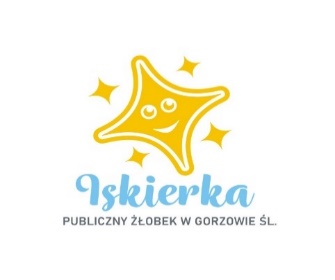 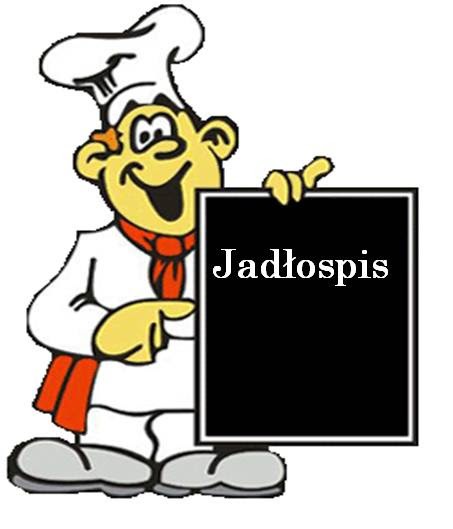 23.05.2022r- 27.05.2022r
Poniedziałek
Śniadanie: Kanapki z szynką i ogórkiem, herbata z cytryną                                                                                                                               II Śniadanie: Świeże owoce: jabłko, banan, melon
Zupa: Grysikowa, kompot jabłkowy lub woda z cytryną
II Danie: Świderki z sosem pomidorowo - mięsnym i ogórkiem kiszonym, kompot jabłkowy                                                        lub woda z cytryną

Wtorek:
Śniadanie: Kanapki z pastą z tuńczyka, kawa zbożowa z mlekiem                                                                                                                                    II Śniadanie: Ciasto biszkoptowe z dżemem, bitą śmietaną i owocami (wyrób własny)
Zupa: Barszcz ukraiński, kompot wieloowocowy lub woda z pomarańczą
II Danie: Risotto z kurczakiem, kompot wieloowocowy lub woda z pomarańczą
Środa:
Śniadanie: Parówka z pieczywem, herbatka rumiankowa                                                                                                                                                                         II Śniadanie: Sałatka owocowa
Zupa: Krem z dyni, kompot jabłkowy lub woda z cytryną
II Danie: Kluski śląskie z sosem warzywnym kompot jabłkowy lub woda z cytryną

Czwartek:
Śniadanie: Kanapki z szynką i pomidorem, herbata owocowa                                                                                                                           II Śniadanie: Muffinki bananowe ( wyrób własny), świeżo wyciskany sok z jabłek
Zupa: Rosół z makaronem, kompot truskawkowy lub woda z pomarańczą
II Danie: Gulasz wp z kaszą i warzywami, kompot truskawkowy lub woda z pomarańczą

Piątek :
Śniadanie: Kanapki z pastą jajeczną, kakao                                                                                                                                                 II Śniadanie: Budyń czekoladowy
 Zupa: Brokułowa, woda z sokiem malinowym lub woda z cytryną                                                                                                                                                                II Danie: Kluski parowe z jogurtem, woda z sokiem malinowym lub woda z cytryną                                                                                                                                                                Woda do picia jest stale dostępna.Herbata owocowa i kawa z mlekiem nie są słodzone.Dżemy, biszkopty i inne ciastka zawierają znikomą ilość cukru.                                                                                                                           Smacznego!